Carta Familiar de Kínder
Identificando, Describiendo, Clasificando, y Componiendo Figuras Estimada Familia, Durante las próximas semanas nuestra clase identificará, describirá, organizará, y edificará a figuras.  Exploraremos figuras de dos-dimensiones (planas) y tres-dimensiones (sólidas). Durante este tiempo, nuestra clase usará vocabulario para identificar y describir los atributos de figuras. También hablaremos sobre maneras que figuras son iguales y diferentes. 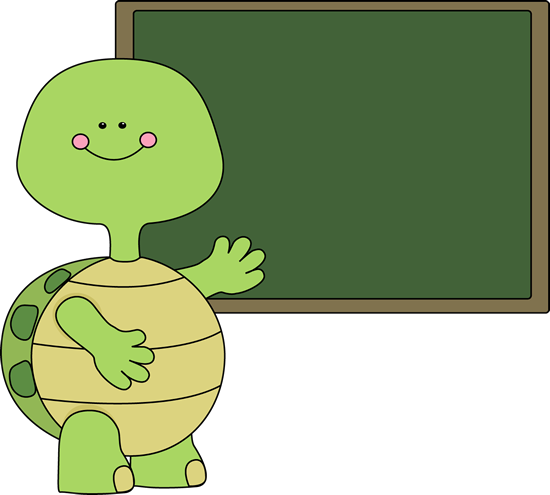 Como maestro de su hijo, proveeré actividades prácticas con una variedad de materiales para que las experiencias sean más significativas y personales. Los estudiantes también tendrán oportunidades para hacer el aprendizaje personal mientras observan y describen figuras de sus propias vidas. Mientras los estudiantes describen estas figuras, reconocerán que las figuras pudieran estar en una variedad de colores, figuras, y posiciones. Por ejemplo, un triángulo es todavía un triángulo aun cuando esté al revés.Su Compañero de Aprendizaje, _________________________Figuras que Aprenden los Estudiantes de Kínder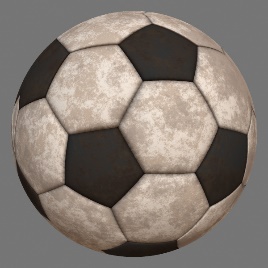 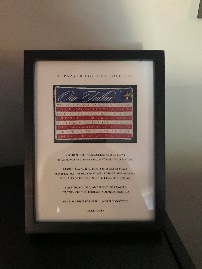 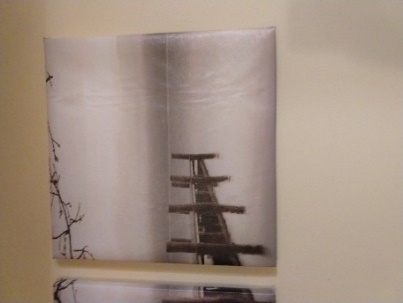 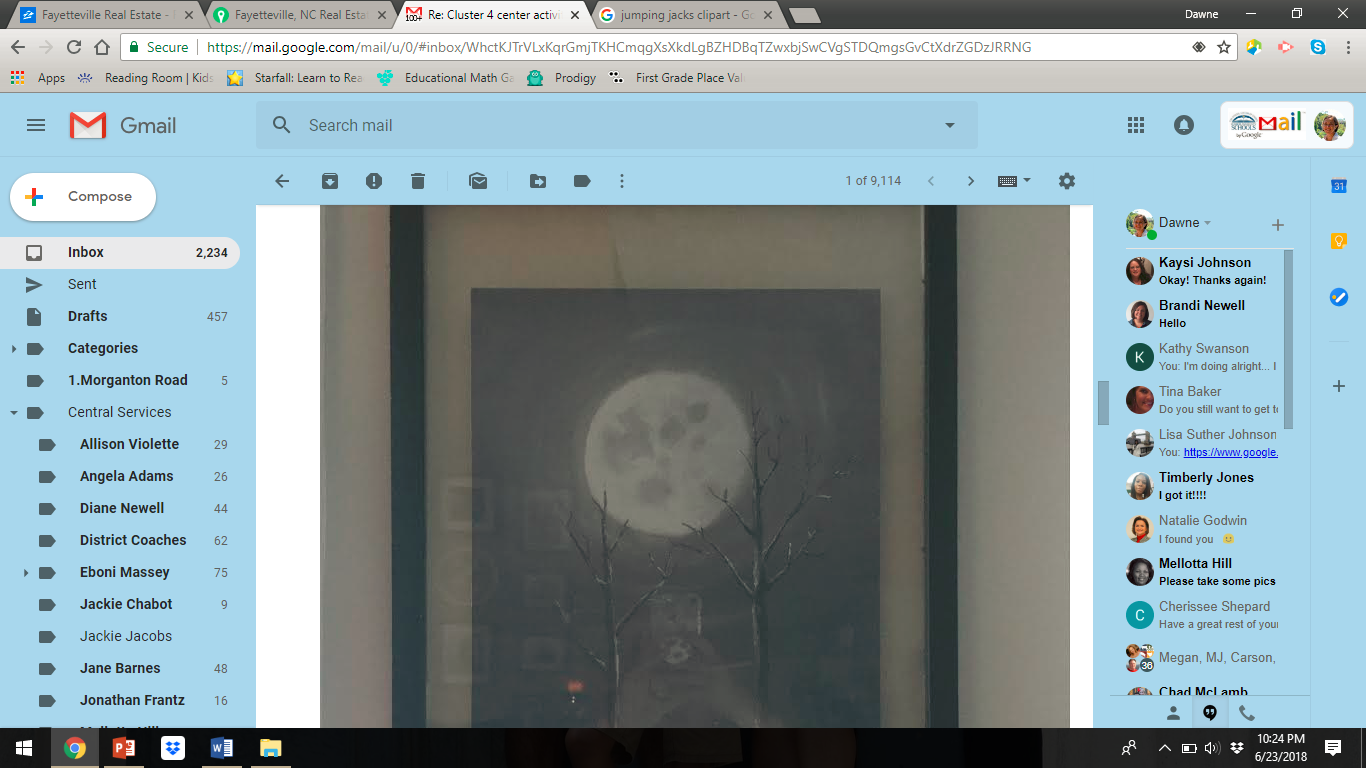 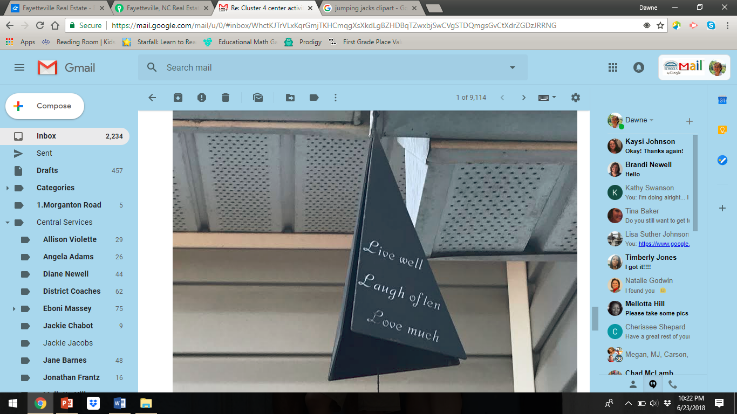         Triángulo            Círculo                          Cuadro                 Rectángulo           Hexágono                                                                                                                                                                         (figuras de 6-lados)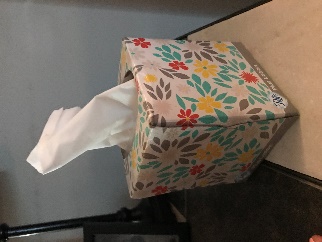 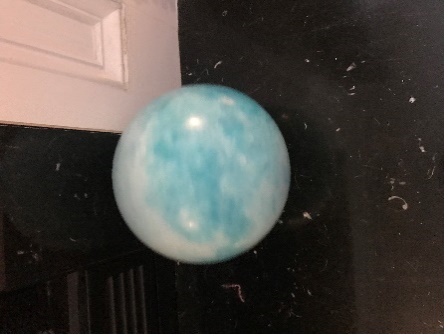 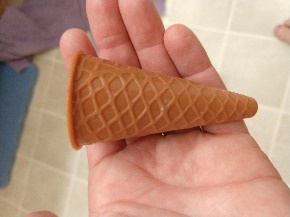 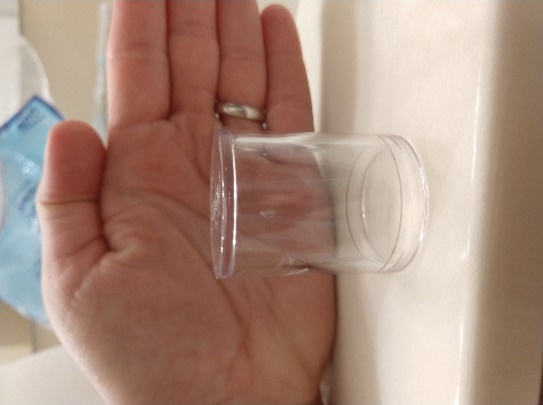                      Cono   		 Esfera                         Cubo                   Cilindro Los Estudiantes de Kínder identifican figuras en lugares de la vida diaria como la escuela y casa  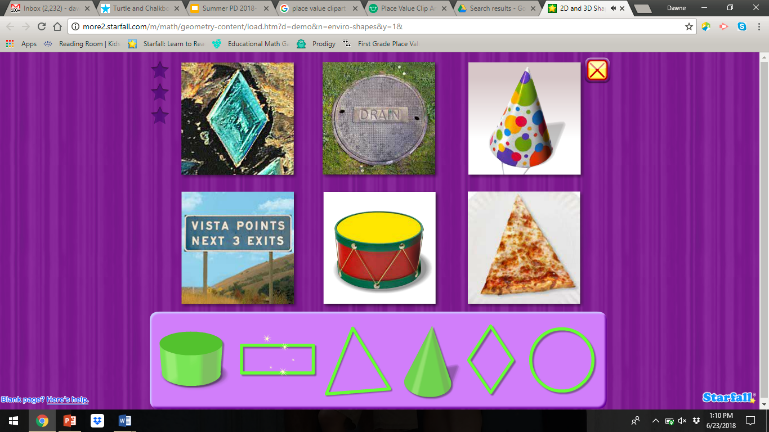 ¿Cómo pueden ayudar los padres?Vayan a cazar figuras. Busquen ejemplos de figuras en la casa, en la yarda, o mientras van de paseo. Tomen turnos en nombrar las figuras, y describirlas.  Por ejemplo, veo que la luz del semáforo rojo es un círculo porque es redondo. ¿Puedes encontrar un círculo mientras manejamos?Vea Shapes Song y Shapes Song 2 de KidsTv123.Toque el juego Starfall’s Shapes in the Environment.  Los Estudiantes de Kínder identifican figuras basadas en descripciones como “3 esquinas y 3 lados”.¿Cómo pueden ayudar los padres?Tome turnos jugando “Yo Espío”.  Provea una descripción de un objeto misterioso, y haga que su hijo adivine basado en la descripción.  Por ejemplo:  Yo espío algo que es rojo, tiene cuatro lados y cuatro esquinas.¡Como familia, vea Secret Agent Shapes, y siga el juego! Lean libros sobre figuras:I Spy de Walker Wick 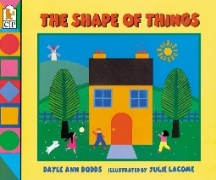 I Spy Shapes in Art de Lucy Micklethwait The Shape of Things de Dale Ann Dodds Los Estudiantes de Kínder comparan figuras, describen sus similitudes y diferencias.¿Cómo pueden ayudar los padres?Busque oportunidades de observar y pensar sobre figuras.Yo observo que está lata de sopa es un cilindro.  Me pregunto si hay otros cilindros en la cocina.Yo observo que este triángulo tiene tres lados. Me pregunto cuántos lados tiene un cuadro.Jugando juegos de figuras en linea:Compare Sides and Corners  (Compare Lados y Esquinas). de MathGames.comCompare 2D and 3D shapes (compare figuras de dos dimensiones y tres dimensiones) de  Education.comLos estudiantes del Kínder dibujan y edifican figuras de dos y tres dimensiones.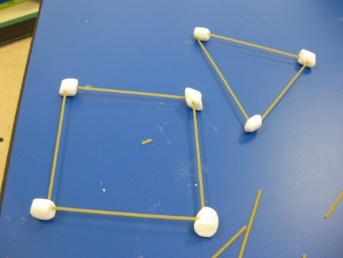 ¿Cómo pueden ayudar los padres? Use artículos como plastilina, palitos de madera, y popotes para edificar figuras.Pídale a su hijo que describa e identifique cada figura.Recuerde, las decisiones qué tomamos hoy nos FORMAN en las personas que seremos mañana.             - Victoria Osteen